GUVERNUL                ROMÂNIEI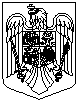 ORDONANȚĂ DE URGENȚĂpentru modificarea și completarea unor acte normative care reglementează domeniul achizițiilor publice, achizițiilor sectoriale, concesiunilor, precum și remediile și căile de atacAvând în vedere necesitatea adoptării unor măsuri urgente pentru perfecţionarea şi flexibilizarea sistemului achiziţiilor publice, în caz contrar existând riscul diminuării gradului de cheltuire a fondurilor alocate, inclusiv a fondurilor europene, consecinţa cea mai gravă în acest caz reprezentând-o amânarea/întârzierea implementării unor proiecte de investiţii majore, cu impact social şi economic la nivel naţional sau local,ținând cont de faptul că începând cu 1 februarie 2017 salariul de bază minim brut pe ţară garantat în plată a fost crescut, fapt ce are un impact semnificativ în derularea contractelor de achiziție publică/sectorială, existând riscul neducerii la îndeplinire a contractelor semnate și reluarea procedurii de atribuire,luând în considerare perioada lungă pe care o presupune procedura parlamentară, precum și faptul că legile pentru care se aduc modificările din prezenta ordonanță de urgență au fost adoptate în procedură de urgență, iar în procesul de adoptare au fost introduse o serie de elemente noi care necesită o corelare urgentă a anumitor prevederi cu textul actului normativ în ansamblu, situație constatată din aplicarea practică a acestora,în considerarea faptului că aspectele sus-menţionate vizează interesul general public şi constituie situaţii de urgenţă a căror reglementare nu poate fi amânată,În temeiul art. 115 alin. (4) din Constituţia României, republicată,Guvernul României adoptă prezenta ordonanță de urgență.Art. I - Legea nr. 98/2016 privind achizițiile publice, publicată în Monitorul Oficial al României, Partea I, nr. 390 din 23 mai 2016, cu completările ulterioare, se modifică și se completează după cum urmează:Alineatul (1) al articolului 2 se modifică și va avea următorul cuprins:„(1) Scopul prezentei legi îl constituie:a) promovarea concurenţei între operatorii economici;b) utilizarea resurselor în condiţii de eficienţă, economicitate şi eficacitate;c) asigurarea integrităţii procedurii de atribuire a contractelor de achiziție publică;d) asigurarea cadrului legal pentru atribuirea contractelor de achiziție publică de către autoritățile contractante.”La alineatul (1) al articolului 4, litera c) se modifică și va avea următorul cuprins:„c) asocierile formate de una sau mai multe autorități contractantă dintre cele prevăzute la lit. a) sau b).După alineatul (2) al articolului 4 se introduce două noi alineate, alin. (3) și alin. (4), cu următorul cuprins:„(3) Se consideră că nevoile de interes general, prevăzute la alin. (2) lit. a), au caracter industrial sau comercial, dacă entitatea înființată de către o autoritate contractantă îndeplinește în mod cumulativ următoarele condiții:a) funcționează în condiții normale de piață;b) urmărește obținerea unui profit;c) suportă pierderile care rezultă din exercitarea activității sale. (4) În situația prevăzută la alin. (3), entitatea astfel înființată de către o autoritate contractantă nu este considerată organism de drept public, în sensul prevederilor de la alin. (2).”Alineatul (4) al articolului 7 se modifică și va avea următorul cuprins:„(4) Condiţiile şi modalităţile de aplicare a procedurii simplificate prevăzute la alin. (2) presupun cel puţin termene mai scurte decât cele prevăzute în cuprinsul prezentei legi şi formalităţi procedurale reduse faţă de cele prevăzute în cuprinsul acesteia pentru atribuirea contractelor de achiziţie publică, acordurilor-cadru şi concursurilor de soluţii a căror valoare estimată este mai mică decât pragurile corespunzătoare prevăzute la alin. (1).”După alineatul (5) al articolului 7 se introduce un nou alineat, alin. (6), cu următorul cuprins:„(6) Prin normele metodologice de aplicare a prezentei legi se stabilesc modalităţile de realizare a achizițiilor directe.”Alineatul (3) al articolului 18 se modifică și va avea următorul cuprins:„(3) În sensul dispoziţiilor alin. (1), prin produse similare se înţelege acele produse care îndeplinesc cel puțin una din următoarele condiţii:a) sunt destinate unor utilizări identice sau similare;b) fac parte din gama normală de produse care sunt furnizate/comercializate de către operatori economici cu activitate constantă în sectorul respectiv.”Articolul 19 se modifică și va avea următorul cuprins:„Art. 19 - Prin excepţie de la prevederile art. 17 şi 18, autoritatea contractantă poate aplica procedura simplificată sau, în condiţiile art. 7 alin. (5), achiziţia directă, pentru loturi individuale, în cazul în care sunt îndeplinite în mod cumulativ următoarele condiţii:a) valoarea estimată, fără TVA, a lotului respectiv este mai mică de 355.632 lei, în cazul achiziţiei de produse sau servicii, sau mai mică de 4.445.400 lei, în cazul achiziţiei de lucrări;b) valoarea cumulată a loturilor pentru care este îndeplinită condiţia prevăzută la lit. a) şi care sunt sau au fost atribuite în temeiul prezentului articol nu depăşeşte 20% din valoarea globală a tuturor loturilor în care a fost împărţită construcţia avută în vedere, achiziţia de produse similare ori serviciile avute în vedere.”Alineatul (1) al articolului 28 se modifică și va avea următorul cuprins:„(1) Prezenta lege nu se aplică contractelor de achiziție publică/acordurilor-cadru și concursurilor de soluții pe care autoritatea contractantă este obligată să le atribuie sau să le organizeze conform unor proceduri de achiziție diferite de cele prevăzute în prezenta lege, instituite prin:a) un instrument juridic care creează obligații juridice internaționale, precum un acord internațional, încheiat în conformitate cu tratatele, între un stat membru și una sau mai multe țări terțe sau subdiviziuni ale acestora, pentru lucrări, produse sau servicii destinate implementării sau exploatării în comun a unui proiect de către semnatari;b) o organizație internațională.”Articolul 33 se modifică și va avea următorul cuprins:„Art. 33(1) Prezenta lege nu se aplică pentru atribuirea contractelor de achiziție publică pentru structurile autorităților contractante care funcționează pe teritoriul altor state atunci când valoarea contractului este mai mică decât pragurile valorice prevăzute la art. 7 alin. (1).(2) Pentru atribuirea contractelor de achiziție publică care intră sub incidența prevederilor alin. (1), autoritatea contractantă elaborează norme proprii care să asigure aplicarea principiilor prevăzute la art. 2 alin. (2) din prezenta lege.”Articolul 53 se modifică și va avea următorul cuprins:„Art. 53 - Orice operator economic are dreptul de a participa la procedura de atribuire în calitate de ofertant sau candidat, individual ori în comun cu alţi operatori economici, inclusiv în forme de asociere temporară constituite în scopul participării la procedura de atribuire, în condiţiile prevăzute de prezenta lege.”Alineatul (2) al articolului 54 se modifică și va avea următorul cuprins:„(2) Autoritatea contractantă nu are dreptul de a solicita operatorilor economici participanţi în comun la procedura de atribuire să adopte sau să constituie o anumită formă juridică pentru depunerea unei oferte sau a unei cereri de participare. Autoritatea contractantă are dreptul de a solicita operatorilor economici participanţi în comun la procedura de atribuire, odată ce le-a fost atribuit contractul, să adopte sau să constituie o anumită formă juridică, cu condiţia ca acest lucru să fi fost prevăzut în anunţul de participare sau documentaţia de atribuire şi în măsura în care o astfel de modificare este necesară pentru executarea în mod corespunzător a contractului de achiziţie publică.”Alineatul (1) al articolului 55 se modifică și va avea următorul cuprins:„(1) Autoritatea contractantă solicită ofertantului/candidatului să precizeze în ofertă ori în solicitarea de participare:a) partea/părţile din contract pe care urmează să le subcontracteze; şi b) datele de identificare ale subcontractanţilor propuşi, dacă aceștia din urmă sunt cunoscuți la momentul depunerii ofertei sau a solicitării de participare.”Articolul 68 se modifică și vor avea următorul cuprins:„(1) Procedurile de atribuire reglementate de prezenta lege, aplicabile pentru atribuirea contractelor de achiziție publică/acordurilor-cadru sau organizarea concursurilor de soluții cu o valoare estimată egală sau mai mare decât pragurile prevăzute la art. 7 alin. (5), sunt următoarele:a) licitația deschisă;b) licitația restrânsă;c) negocierea competitivă;d) dialogul competitiv;e) parteneriatul pentru inovare;f) negocierea fără publicare prealabilă;g) concursul de soluții;h) procedura de atribuire aplicabilă în cazul serviciilor sociale și al altor servicii specifice;i) procedura simplificată.(2) Procedura de atribuire aplicată în cazul serviciilor sociale și al altor servicii specifice menționată la alin. (1) lit. h) este:a) una din procedurile prevăzute la alin. (1) lit. a) - g) în cazul în care valoarea estimată este mai mare sau egală decât pragul prevăzut la art. 7 alin. (1) lit. c);b) procedura simplificată proprie, în cazul în care valoearea estimată este mai mică decât pragul prevăzut la art. 7 alin. (1) lit. c).”La alineatul (1) al articolului 104, litera a) se modifică și va avea următorul cuprins:„a) dacă în cadrul unei proceduri de licitație deschisă, licitație restrânsă ori procedură simplificată organizate pentru achiziția produselor, serviciilor sau lucrărilor respective nu a fost depusă nicio ofertă/solicitare de participare sau au fost depuse numai oferte/solicitări de participare inacceptabile sau neconforme, cu condiția să nu se modifice în mod substanțial condițiile inițiale ale achiziției și, la solicitarea Comisiei Europene, să fie transmis acesteia un raport;”Alineatul (3) al articolului 109 se modifică și va avea următorul cuprins:„(3) Anonimatul este menţinut până la momentul la care juriul adoptă o decizie sau formulează o opinie, în acest sens nu sunt aplicabile prevederile art. 63 alin. (2).”Alineatele (1) și (4) ale articolului 111 se modifică și vor avea următorul cuprins:„(1) Fără a aduce atingere principiilor prevăzute la art. 2 alin. (2), în cazul atribuirii unui contract de achiziţie publică/acord-cadru care are ca obiect servicii sociale şi alte servicii specifice, prevăzute în anexa nr. 2, cu o valoare estimată egală sau mai mare decât pragul prevăzut la art. 7 alin. (1) lit. c), autoritatea contractantă are doar următoarele obligaţii:a) de a-şi face cunoscută intenţia de a achiziţiona respectivele servicii fie prin publicarea unui anunţ de participare, fie prin intermediul unui anunţ de intenţie valabil în mod continuu;b) de a publica un anunţ de atribuire a contractului.”…..(4)  Criteriile  de  atribuire utilizate pentru atribuirea contractelor de achiziţie publică/acordurilor-cadru având ca obiect servicii sociale şi alte servicii specifice, prevăzute în anexa nr. 2 și a căror valoarea estimată este mai mare decât pragul de la art. 7 alin. (1) lit. c), sunt cel mai bun raport calitate-preţ sau cel mai bun raport calitate-cost, prevăzute la art. 187 alin. (3) lit. c) şi d), ţinându-se seama de criteriile de calitate şi de durabilitate ale serviciilor sociale.După alineatul (4) al articolului 113 se introduce un nou alineat, alin. (41), cu următorul cuprins:„(41) În cazul prevăzut la alin. (4) lit. a), autoritatea contractantă are dreptul de a decide organizarea unei etape finale de licitaţie electronică, caz în care are obligaţia de a preciza această decizie în anunţul simplificat şi în documentaţia de atribuire.”Articolul 114 se modifică și va avea următorul cuprins:„Art. 114 - Autoritatea contractantă atribuie acordurile-cadru prin aplicarea procedurilor corespunzătoare prevăzute la art. 68.”La alineatul (1) al articolului 131, litera a) se modifică și va avea următorul cuprins:„a) ca o etapă finală a procedurii de licitaţie deschisă, licitaţie restrânsă, negociere competitivă sau procedură simplificată;”Alineatul (3) al articolului 140 se modifică și va avea următorul cuprins:„(3) Candidații sau ofertanții aflați în situația prevăzută la alin. (1) sunt excluși din cadrul procedurii de atribuire numai dacă nu există niciun alt mijloc pentru a asigura respectarea principiului tratamentului egal. Înainte de orice astfel de excludere, candidaţii sau ofertanţii trebuie să aibă posibilitatea de a demonstra că implicarea lor în pregătirea procedurii de atribuire nu poate denatura concurenţa.”La alineatul (1) al articolului 167, litera h) se modifică și va avea următorul cuprins:„h) operatorul economic s-a făcut vinovat de declaraţii false în conţinutul informaţiilor transmise la solicitarea autorităţii contractante în scopul verificării absenţei motivelor de excludere sau al îndeplinirii criteriilor de capacitate şi selecţie, nu a prezentat aceste informaţii sau nu este în măsură să prezinte documentele justificative solicitate;”Alineatul (4) al articolului 167 se abrogă.La alineatul (5) al articolului 167, literele c) și d) se modifică și vor avea următorul cuprins:„c) fără a afecta posibilitatea operatorilor economici de a depune oferte alternative sau de a oferta pentru mai multe loturi diferite, un ofertant/candidat a depus două sau mai multe oferte/solicitări de participare, atât individual cât şi în comun cu alţi operatori economici sau doar în comun cu alţi operatori economici;d) fără a afecta posibilitatea operatorilor economici de a depune oferte alternative sau de a oferta pentru mai multe loturi diferite, un ofertant/candidat a depus ofertă/solicitare de participare individuală/în comun cu alţi operatori economici şi este nominalizat ca subcontractant în cadrul unei alte oferte/solicitări de participare.”La alineatul (2) al articolului 175, litera a) se modifică și va avea următorul cuprins:„a) un anumit nivel minim al cifrei de afaceri anuale, inclusiv o anumită cifră de afaceri minimă în domeniul obiectului contractului de achiziţie publică/acordului-cadru; cifra de afaceri minimă anuală impusă operatorilor economici nu trebuie să depăşească de două ori valoarea estimată a contractului de achiziţie publică sau, după caz, a celui mai mare contract subsecvent;”Alineatul (3) al articolului 175 se modifică și va avea următorul cuprins:„(3) Prin excepţie de la prevederile alin. (2) lit. a), cifra de afaceri minimă anuală impusă operatorilor economici poate depăşi limita prevăzută la alin. (2) lit. a) în cazuri temeinic justificate, precum cele legate de existenţa unor riscuri speciale aferente naturii lucrărilor, serviciilor sau produselor care fac obiectul contractului de achiziţie publică/celui mai mare contract subsecvent.”Alineatul (2) al articolului 182 se modifică și va avea următorul cuprins:„(2) Operatorul economic are dreptul să invoce susţinerea unui/unor terţ/terţi în ceea ce priveşte îndeplinirea criteriilor referitoare la calificările educaţionale şi profesionale prevăzute la art. 179 lit. g) sau la experiența profesională relevantă doar dacă terţul va desfăşura efectiv lucrările sau serviciile în legătură cu care sunt necesare respectivele calificări.”Alineatul (5) al articolului 182 se abrogă.La alineatul (8) al articolului 187, liteara b) se modifică și va avea următorul cuprins:„b) contractelor de achiziţie publică/acorduri-cadru de proiectare și execuție sau de servicii care sunt aferente proiectelor de infrastructură de transport trans-europene, aşa cum sunt definite în prezenta lege, şi drumuri judeţene.”Alineatele (2) și (3) ale articolului 193 se modifică și vor avea următorul cuprins:„(2) În cazul în care ofertantul/candidatul demonstrează îndeplinirea criteriilor referitoare la situaţia economică şi financiară ori privind capacitatea tehnică şi profesională bazându-se pe capacitățile altor entități, invocând, spre exemplu, susţinerea unui terț, DUAE trebuie să fie completat separat și de către terțul/terții susținător(i). DUAE prezentat de terțul/terții susținător(i) va include toate informaţiile menţionate la alin. (1) lit a), precum și informațiile de la alin. (1) lit. b) și c) care prezintă relevanță pentru susținerea acordată în cadrul procedurii de atribuire respective.(3) În cazul în care ofertantul/candidatul intenţionează să subcontracteze o parte/părţi din contract, DUAE include şi informaţii privind partea din contract care urmează a fi eventual subcontractată. Subcontractanții pe a căror capacități se bazează ofertantul/candidatul trebuie să completeze, la rândul lor, DUAE separat, incluzând toate informaţiile menţionate la alin. (1) lit a), precum și cele de la alin. (1) lit. b) și c) care prezintă relevanță din perspectiva capacităților subcontractanților pe care se bazează ofertantul/candidatul în cadrul procedurii de atribuire respective. În cazul subcontractanților pe a căror capacități ofertantul/candidatul nu se bazează, DUAE va conține numai informaţiile menţionate la alin. (1) lit a).”Alineatul (1) al articolului 200 se modifică și va avea următorul cuprins:„(1) În cazul în care autoritatea contractantă impune operatorilor economici obligaţia prezentării unor certificări specifice, acordate de organisme independente care atestă respectarea de către aceştia a anumitor standarde de asigurare a calităţii, inclusiv privind accesibilitatea pentru persoanele cu dizabilităţi, sau standarde ori sisteme de management de mediu, aceasta se va raporta la sistemele de asigurare a calității bazate pe seriile de standarde europene relevante certificate de organisme acreditate.”La alineatul (1) al articolului 207, litera b) se modifică și va avea următorul cuprins:„b) oferta respectivă a fost depusă de un ofertant care îndeplineşte criteriile privind capacitatea şi, dacă este cazul, criteriile de selecţie şi nu se află sub incidenţa motivelor de excludere.”Alineatul (1) al articolului 210 se modifică și va avea următorul cuprins:„(1) În cazul unei oferte aparent neobişnuit de scăzută în raport cu lucrările, produsele sau serviciile care constituie obiectul contractului de achiziţie publică/acordului-cadru care urmează a fi atribuit/încheiat, autoritatea contractantă are obligaţia de a solicita ofertantului care a depus o astfel de ofertă clarificări cu privire la preţul sau costurile propuse în respectiva ofertă.”La alineatul (1) al articolului 212, litera d) se modifică și va avea următorul cuprins:„d) Consiliul Naţional de Soluţionare a Contestaţiilor sau instanţa de judecată dispune modificarea/eliminarea unor specificaţii tehnice din caietul de sarcini ori din alte documente emise în legătură cu procedura de atribuire, iar autoritatea contractantă se află în imposibilitatea de a adopta măsuri de remediere, fără ca acestea să afecteze principiile achiziţiilor publice reglementate la art. 2 alin. (2);”Alineatul (2) al articolului 213 se modifică și va avea următorul cuprins:„(2) Autoritatea contractantă are obligaţia de a face publică decizia de anulare a procedurii de atribuire a contractului de achiziţie publică/acordului-cadru, însoţită de justificarea anulării procedurii de atribuire, prin intermediul platformei electronice prevăzute la art. 150 alin. (1) în termen de 3 zile lucrătoare de la adoptarea deciziei de anulare.”Alineatul (3) al articolului 214 se modifică și va avea următorul cuprins:„(3) Autoritatea contractantă stabileşte oferta câştigătoare în termen de maximum 25 de zile lucrătoare de la data-limită de depunere a ofertelor. Prin excepţie, în cazuri temeinic justificate, poate prelungi această perioadă. Prelungirea perioadei de evaluare se aduce la cunoştinţa operatorilor economici implicaţi în procedură în termen de maximum două zile.La alineatul (2) al articolului 215, litera b) se modifică și va avea următorul cuprins:„b) fiecărui ofertant respins, motivele concrete care au stat la baza deciziei de respingere a ofertei sale;”La alineatul (1) al articolului 221, punctul iii) al literei d) se modifică și va avea următorul cuprins:„(iii) înainte de o iminentă încetare anticipată a contractului de achiziţie publică/acordului-cadru, în cazul în care autoritatea contractantă își asumă obligațiile contractantului principal față de subcontractanții acestuia;”La alineatul (1) al articolului 224, litera i) se modifică și va avea următorul cuprins:„i) nepunerea la dispoziţia ANAP, în termenul solicitat sau din oficiu, a informaţiilor referitoare la atribuirea contractelor de achiziţie publică/acordurilor-cadru, în scopul îndeplinirii funcţiilor sale;”Articolul 225 se abrogă.După alineatul (1) al articolului 226 se introduce un nou alineat, alin. (11), cu următorul cuprins:„(11) În sensul dispozițiilor alin. (1) și în aplicarea art. 42 alin. (1) lit. d) din Legea nr. 94/1992 privind organizarea şi funcţionarea Curţii de Conturi, republicată, cu modificările și completările ulterioare, Curtea de Conturi a României aplică sancțiunea contravențională după primirea raportului de specialitate din partea ANAP.”Art. II - Legea nr. 99/2016 privind achizițiile sectoriale, publicată în Monitorul Oficial al României, Partea I, nr. 391 din 23 mai 2016, se modifică și se completează după cum urmează:Alineatul (1) al articolului 2 se modifică și va avea următorul cuprins:„(1) Scopul prezentei legi îl constituie:a) promovarea concurenţei între operatorii economici;b) utilizarea resurselor în condiţii de eficienţă, economicitate şi eficacitate;c) asigurarea integrităţii procedurii de atribuire a contractelor de achiziție publică;d) asigurarea cadrului legal pentru atribuirea contractelor de achiziție publică de către autoritățile contractante.”La alineatul (1) al articolului 3, litera e), partea introductivă a literelor bb) și jj), precum și litera ccc) se modifică și vor avea următorul cuprins:„e) autorități contractante:(i) autoritățile şi instituţiile publice centrale sau locale, precum şi structurile din componenţa acestora care au delegată calitatea de ordonator de credite şi care au stabilite competenţe în domeniul achiziţiilor publice;(ii) organismele de drept public;(iii) asocierile care cuprind cel puţin o autoritate contractantă dintre cele prevăzute la pct. (i) sau (ii);……bb) întreprindere publică - persoana juridică ce desfăşoară activităţi economice şi asupra căreia se exercită direct sau indirect, ca urmare a unor drepturi de proprietate, a participaţiilor financiare sau a regulilor specifice prevăzute în actul de înfiinţare a întreprinderii respective, influenţa dominantă a unei autorități contractante în sensul lit. e) pct. (i); prezumţia de exercitare a influenţei dominante se aplică în orice situaţie în care, în raport cu o astfel de persoană, una sau mai multe autorități contractante în sensul lit. e) pct. (i) se află, direct ori indirect, în cel puţin unul dintre următoarele cazuri:(i) deţin majoritatea capitalului subscris;(ii) deţin controlul majorităţii voturilor asociate acţiunilor emise de întreprindere;(iii) pot numi în componenţa consiliului de administraţie, a organului de conducere sau de supraveghere mai mult de jumătate din numărul membrilor acestuia;……jj) organisme de drept public - orice entităţi care îndeplinesc în mod cumulativ următoarele condiţii:(i) sunt înfiinţate pentru a satisface nevoi de interes general, fără caracter comercial sau industrial, indiferent de forma de constituire sau organizare;(ii) au personalitate juridică;(iii) sunt finanţate, în majoritate, de către entităţi dintre cele prevăzute la lit. c) pct. (i) sau de către alte organisme de drept public sau se află în subordinea, sub entitatea sau în coordonarea ori controlul unei entităţi dintre cele prevăzute la lit. c) pct. (i) sau ale unui alt organism de drept public sau mai mult de jumătate din membrii consiliului de administraţie/organului de conducere sau de supraveghere sunt numiţi de către o entitate dintre cele prevăzute la lit. c) pct. (i) sau de către un alt organism de drept public;……ccc) unitate de achiziţii centralizate - o entitate contractantă în sensul art. 4 alin. (1) sau o autoritatea contractantă în sensul lit. e), care furnizează activităţi de achiziţie centralizate şi, după caz, activităţi de achiziţie auxiliare; achiziţiile desfăşurate de o unitate de achiziţii centralizate în vederea realizării de activităţi de achiziţie centralizate sunt considerate a fi achiziţii în scopul desfăşurării unei activităţi relevante prevăzute la art. 5 - 11;”La alineatul (1) al articolului 4, litera a) se modifică și va avea următorul cuprins:„a) autorități contractante în sensul art. 3 alin. (1) lit. e);”Alineatul (3) al articolului 23 se modifică și va avea următorul cuprins:„(3) În sensul dispoziţiilor alin. (1), prin produse similare se înţelege acele produse care îndeplinesc cel puțin una din următoarele condiţii:a) sunt destinate unor utilizări identice sau similare;b) fac parte din gama normală de produse care sunt furnizate/comercializate de către operatori economici cu activitate constantă în sectorul respectiv.”Alineatul (1) al articolului 82 se modifică și va avea următorul cuprins:„(1) Procedurile de atribuire reglementate de prezenta lege, aplicabile pentru atribuirea contractelor sectoriale/acordurilor-cadru sau organizarea concursurilor de soluţii cu o valoare estimată egală sau mai mare decât pragurile prevăzute la art. 12 alin. (4), sunt următoarele:a) licitaţia deschisă;b) licitaţia restrânsă;c) negocierea competitivă;d) dialogul competitiv;e) parteneriatul pentru inovare;f) negocierea fără invitaţie prealabilă la procedura concurenţială de ofertare;g) concursul de soluţii;h) procedura de atribuire aplicabilă în cazul serviciilor sociale şi al altor servicii specifice;i) procedura simplificată.”La alineatul (1) al articolului 117, litera a) se modifică și va avea următorul cuprins:„a) dacă în cadrul unei proceduri de licitație deschisă, licitație restrânsă sau procedură simplificată nu a fost depusă nicio ofertă/solicitare de participare sau au fost depuse numai oferte/solicitări de participare inacceptabile sau neconforme, cu condiţia să nu se modifice în mod substanţial condiţiile iniţiale ale achiziţiei sectoriale;”Alineatul (4) al articolului 124 se modifică și va avea următorul cuprins:„(4) Criteriul de atribuire utilizat pentru atribuirea contractelor sectoriale/acordurilor-cadru având ca obiect servicii sociale şi alte servicii specifice, prevăzute în anexa nr. 2 și cu o valoarea estimtă mai mare decât pragul de la art. 12 alin. (1) lit. c), este cel mai bun raport calitate-preţ sau cel mai bun raport calitate-cost, prevăzute la art. 209 alin. (3) lit. c) şi d), ţinându-se seama de criteriile de calitate şi de durabilitate ale serviciilor sociale.”La alineatul (11) al articolului 126, litera b) se modifică și va avea următorul cuprins:„b) capacitatea de exercitare a activităţii profesionale, în conformitate cu art. 186;”Articolul 127 se modifică și va avea următorul cuprins:„Entitatea contractantă atribuie acordurile-cadru prin aplicarea procedurilor corespunzătoare prevăzute la art. 82.”La alineatul (1) al articolului 140, litera a) se modifică și va avea următorul cuprins:„a) ca o etapă finală a procedurii de licitaţie deschisă, licitaţie restrânsă, negociere competitivă sau procedură simplificată;”La alineatul (2) al articolului 188, litera a) se modifică și va avea următorul cuprins:„a) un anumit nivel minim al cifrei de afaceri anuale, inclusiv o anumită cifră de afaceri minimă în domeniul obiectului contractului sectorial/acordului-cadru; cifra de afaceri anuală minimă impusă nu poate depăşi valoarea estimată a contractului sectorial sau, după caz, a celui mai mare contract subsecvent, iar cifra de afaceri minimă impusă în domeniul obiectului contractului nu poate depăşi 30% din valoarea estimată a contractului sectorial sau, după caz, a celui mai mare contract subsecvent;”Alineatul (2) al articolului 197 se modifică și va avea următorul cuprins:„(2) Dacă terţul/terţii nu îndeplineşte/îndeplinesc criteriile relevante privind capacitatea sau se încadrează într-unul din motivele de excludere prevăzute la art. 177, 178 şi 180, entitatea contractantă solicită, o singură dată, ca operatorul economic să înlocuiască terţul/terţii susţinător/susţinători, fără ca acest aspect să aducă atingere principiului tratamentului egal prevăzut la art. 2 alin. (2) lit. b).”Articolul 201 se modifică și va avea următorul cuprins:„Art. 221 - Entităţile contractante, altele decât autoritățile contractante, în cazul în care aplică criteriile de calificare şi selecţie prevăzute în paragrafele 3 şi 4 din prezenta secţiune, au obligaţia de a aplica şi prevederile prezentului paragraf.”Alineatul (3) al articolului 227 se modifică și va avea următorul cuprins:(3) Entitatea contractantă stabileşte oferta câştigătoare în termen de maximum 25 de zile lucrătoare de la data-limită de depunere a ofertelor. Prin excepţie, în cazuri temeinic justificate, poate prelungi această perioadă. Prelungirea perioadei de evaluare se aduce la cunoştinţa operatorilor economici implicaţi în procedură în termen de maximum două zile.La alineatul (2) al articolului 245, partea introductivă și litera g) se modifică și vor avea următorul cuprins:„(2) Următoarele fapte constituie contravenţii, dacă nu au fost săvârșite în astfel de condiții încât să fie considerate, potrivit legii penale, infracțiuni:……g) nepunerea la dispoziţia ANAP, în termenul solicitat sau din oficiu, a informaţiilor referitoare la atribuirea contractelor de achiziţie sectorială/acordurilor-cadru, în scopul îndeplinirii funcţiilor sale;”Articolul 246 se abrogă.După alineatul (1) al articolului 247 se introduce un nou alineat, alin. (11), cu următorul cuprins:„(11) În sensul dispozițiilor alin. (1) și în aplicarea art. 42 alin. (1) lit. d) din Legea nr. 94/1992 privind organizarea şi funcţionarea Curţii de Conturi, republicată, cu modificările și completările ulterioare, Curtea de Conturi a României aplică sancțiunea contravențională după primirea raportului de specialitate din partea ANAP.”Art. III - Legea nr. 100/2016 privind concesiunile de lucrări şi concesiunile de servicii, publicată în Monitorul Oficial al României, Partea I, nr. 392 din 23 mai 2016, se modifică și se completează după cum urmează:La alineatul (2) al articolului 111, după litera c) se adaugă două noi litere, litera d) și f) cu următorul cuprins:„d) neaducerea la îndeplinire a deciziilor Consiliului Național de Soluționare a Contestațiilor;f) nepunerea la dispoziția ANAP, în termenul solicitat sau din oficiu, a informațiilor referitoare la atribuirea contractelor de concesiune, în scopul îndeplinirii funcțiilor sale;”Articolul 112 se modifică și va avea următorul cuprins:„(1) Constatarea contravenţiilor şi aplicarea sancţiunilor se realizează de către persoane împuternicite în acest scop de Curtea de Conturi a României, respectiv ANAP, în funcţie de instituţia care face constatarea abaterii.(2) Prin derogare de la dispoziţiile art. 13 alin. (1) din Ordonanţa Guvernului nr. 2/2001 privind regimul juridic al contravenţiilor, aprobată cu modificări şi completări prin Legea nr. 180/2002, cu modificările şi completările ulterioare, aplicarea sancţiunii cu amendă contravenţională se prescrie în termen de 36 de luni de la data săvârşirii faptei.”Art. IV - Legea nr. 101/2016 privind remediile şi căile de atac în materie de atribuire a contractelor de achiziţie publică, a contractelor sectoriale şi a contractelor de concesiune de lucrări şi concesiune de servicii, precum şi pentru organizarea şi funcţionarea Consiliului Naţional de Soluţionare a Contestaţiilor, publicată în Monitorul Oficial al României, Partea I, nr. 393 din 23 mai 2016, se modifică și se completează după cum urmează:Alineatul (1) al articolului 4 se modifică și va avea următorul cuprins:„(1) Pentru soluționarea contestației, persoana care se consideră vătămată se poate adresa:a) pe cale administrativ-jurisdicțională Consiliului Național de Soluționare a Contestațiilorb) pe cale judiciară instanței de judecată”Alineatul (2) al articolului 4 se abrogă.Alineatul (1) al articolului 24 se modifică și va avea următorul cuprins:„(1) Consiliul soluţionează pe fond contestaţia în termen de 20 de zile lucrătoare de la data primirii acesteia, respectiv în termen de 10 zile lucrătoare în situaţia incidenţei unei excepţii care împiedică analiza pe fond a contestaţiei.”Alineatul (2) al articolului 31 se modifică și va avea următorul cuprins:„(2) Întâmpinarea este obligatorie. Intimatul este obligat să comunice instanţei de judecată şi petentului întâmpinarea în termen de 5 zile lucrătoare de la primirea plângerii. Nedepunerea întâmpinării în termen atrage decăderea din dreptul de a mai propune probe şi de a invoca excepţii în afara celor de ordine publică.”Art. V - (1) Procedurile de atribuire în curs de desfăşurare la data intrării în vigoare a prezentei ordonanţe de urgenţă, rămân supuse legislaţiei în vigoare la data iniţierii acestora.(2) Prin procedură de atribuire în curs de desfăşurare se înţelege orice procedură pentru care s-a transmis un anunţ de participare sau, după caz, o invitaţie de participare, până la data intrării în vigoare a prezentei ordonanţe de urgentă.Art. VI - Contestaţiile, procesele şi cererile în materie de achiziţii publice, aflate în curs de soluţionare în faţa Consiliului Național pentru Soluționarea Contestațiilor sau, după caz, a instanţelor judecătoreşti la data intrării în vigoare a prezentei ordonanţe de urgenţă, continuă să se judece în condiţiile şi cu procedura prevăzute de legea în vigoare la data la care au fost începute.Art. VII - (1) Ajustarea/revizuirea prețului contractelor de achiziție publică/sectoriale încheiate înainte de intrarea în vigoare a Legii nr. 98/2016 privind achizițiile publice, respectiv a Legii nr. 99/2016 privind achizițiile sectoriale, se realizează în conformitate cu dispozițiile legale în vigoare la momentul realizării acesteia.(2) Contractele subsecvente încheiate după intrarea în vigoare a prezentei ordonanțe de urgență, pe perioada de derulare a acordului-cadru, se supun legi în vigoare de la data încheierii acestora.Art. VIII - Ordonanța de urgență a Guvernului nr. 30/2006 privind funcţia de verificare a aspectelor procedurale aferente procesului de atribuire a contractelor de achiziţie publică, a contractelor de concesiune de lucrări publice şi a contractelor de concesiune de servicii, aprobată cu modificări și completări prin Legea nr. 228/2007, cu modificările și completările ulterioare, publicată în Monitorul Oficial al României - Partea I nr. 365 din 26 aprilie 2006, se abrogă.PRIM-MINISTRUSORIN MIHAI GRINDEANU